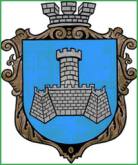 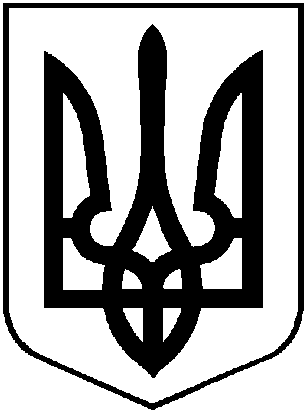 УКРАЇНАХМІЛЬНИЦЬКА МІСЬКА РАДАВІННИЦЬКОЇ ОБЛАСТІВиконавчий комітетР І Ш Е Н Н Явід 26 серпня  2022 року                                                                     №423Про безоплатну передачу комунального майна з балансу КНП «Хмільницький ЦПМСД»на баланс КП «Хмільниккомунсервіс» З метою ефективного використання комунального майна Хмільницької міської територіальної громади, відповідно до Положення про порядок списання та передачі майна, що належить до комунальної власності Хмільницької міської територіальної громади, затвердженого рішенням 15 сесії міської ради 6 скликання від 27.10.2011року №320 (зі змінами), беручи до уваги Додаток 57 до рішення 14 сесії міської ради 8 скликання від 24.06.2021 р. №565 «Про затвердження актів приймання – передач майна сільських рад», враховуючи лист директора КНП «Хмільницький ЦПМСД» від 03.08.2022 р. №01-23/45, керуючись ст.ст. 29, 59 Закону України «Про місцеве самоврядування в Україні», виконавчий комітет Хмільницької міської ради,В И Р І Ш И В :Передати  безоплатно з балансу Комунального некомерційного підприємства «Хмільницький центр первинної медико-санітарної допомоги» Хмільницької міської ради (код ЄДРПОУ 36905591) на баланс Комунального підприємства «Хмільниккомунсервіс» (код ЄДРПОУ 32505648) наступне комунальне майно:Будівля гуртожитку, загальною площею 1231,9 кв. м., що знаходиться за адресою: вул. Шляхова 24, с. Кожухів, Хмільницький район Вінницької області, первісна вартість – 517422 грн. (п’ятсот сімнадцять тисяч чотириста двадцять дві гривні 00 коп.), знос -321702,88 (триста двадцять одна тисяча сімсот дві гривні 88 коп.); залишкова вартість - 195719,12 грн (сто дев’яносто п’ять тисяч сімсот дев’ятнадцять гривень 12 коп.);Туалет амбулаторії, що знаходиться за адресою: вул. Шляхова 24, с. Кожухів, Хмільницький район Вінницької області., первісна вартість – 5985 грн. (п’ять тисяч дев’ятсот вісімдесят п’ять гривень 00 коп.), знос – 4165,56 грн. (чотири тисячі сто шістдесят п’ять гривень 56 коп.), залишкова вартість – 1819,40 грн (одна тисяча вісімсот дев’ятнадцять гривень 40 коп.).Передачу вищезазначеного майна здійснити в місячний термін з дня  офіційного оприлюднення цього рішення відповідно до вимог чинного законодавства та оформити актом приймання-передачі. Керівникам вищезазначених установ відобразити операції з приймання-передачі майна, зазначеного в п.1  цього рішення, у бухгалтерському обліку.Контроль за виконанням цього рішення покласти на заступникаміського голови з питань діяльності виконавчих органів міської ради згідно розподілу обов’язків.   Міський голова               		                             Микола ЮРЧИШИН